SHL acquired stripes-acq-components-2.3.0 that was released 3/16 and found the following modules reported errors when constructing platform-complete:我们获取3月16日的最新stripes-acq-components-2.3.0后，以下清单中的模块在构建platform-complete时都报了以上错误。organizationsreceiving finance plugin-find-organizationplugin-find-po-lineinvoice orders plugin-find-contactplugin-find-interfaceplugin-find-import-profiledata-importIs this normal? Who can help solve this problem?请问此问题是否正常？ 可以向谁寻求帮助？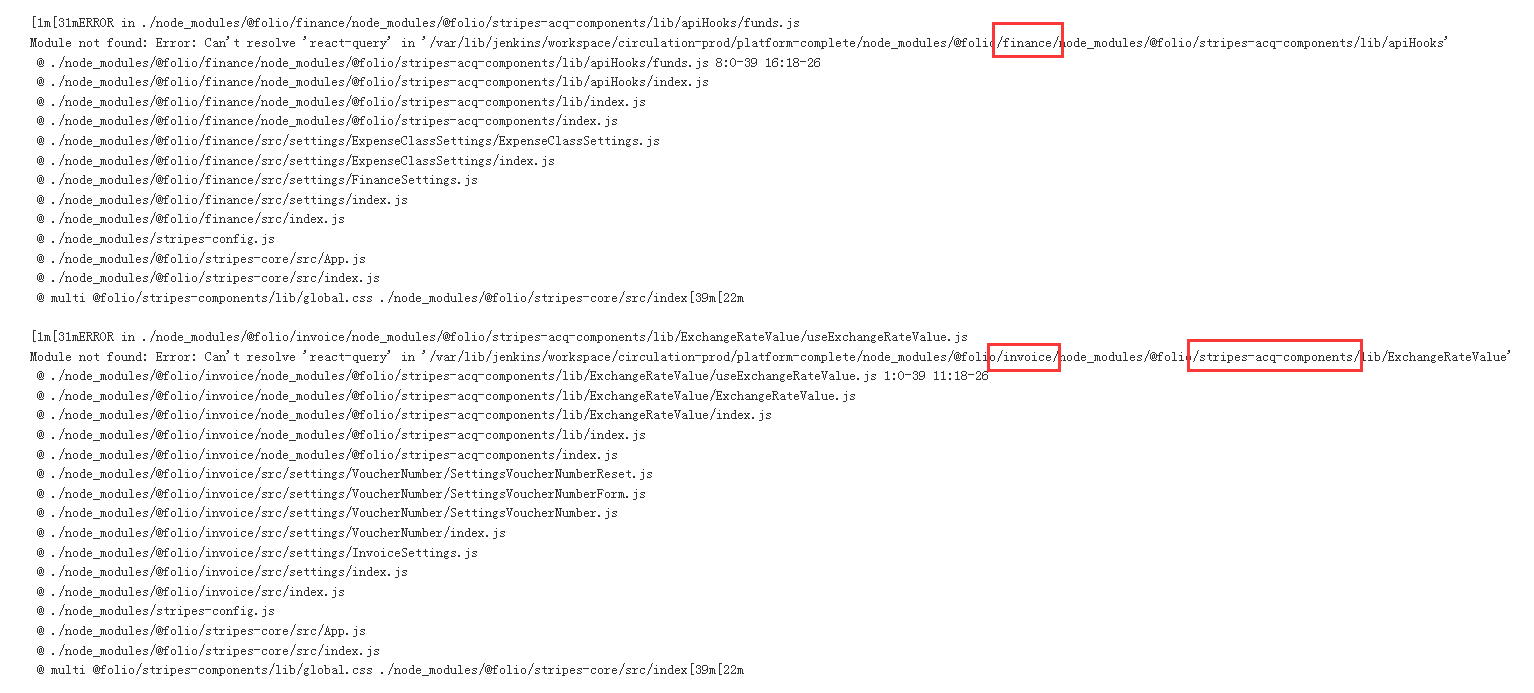 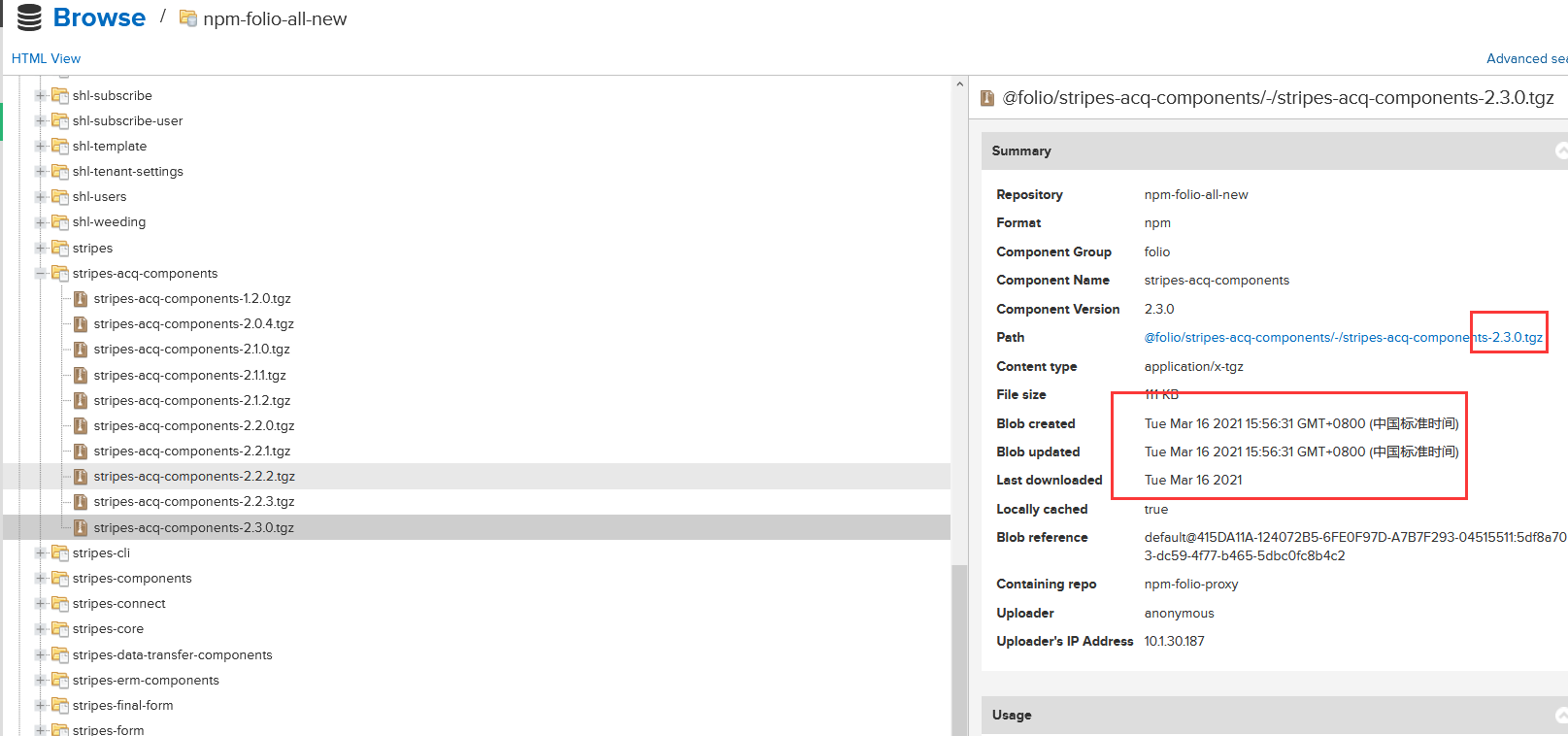 